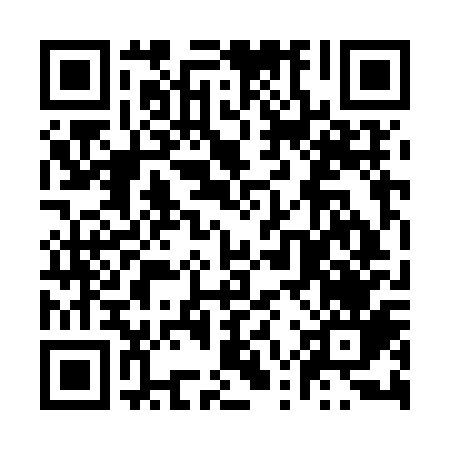 Ramadan times for Sevan, ArmeniaMon 11 Mar 2024 - Wed 10 Apr 2024High Latitude Method: NonePrayer Calculation Method: Muslim World LeagueAsar Calculation Method: ShafiPrayer times provided by https://www.salahtimes.comDateDayFajrSuhurSunriseDhuhrAsrIftarMaghribIsha11Mon5:475:477:181:104:287:037:038:2812Tue5:465:467:161:104:297:047:048:3013Wed5:445:447:151:104:297:057:058:3114Thu5:425:427:131:094:307:067:068:3215Fri5:405:407:111:094:317:077:078:3316Sat5:395:397:101:094:317:087:088:3417Sun5:375:377:081:084:327:097:098:3518Mon5:355:357:071:084:327:107:108:3619Tue5:335:337:051:084:337:117:118:3820Wed5:325:327:031:084:337:137:138:3921Thu5:305:307:021:074:347:147:148:4022Fri5:285:287:001:074:347:157:158:4123Sat5:265:266:581:074:357:167:168:4224Sun5:255:256:571:064:357:177:178:4325Mon5:235:236:551:064:367:187:188:4526Tue5:215:216:531:064:367:197:198:4627Wed5:195:196:521:054:377:207:208:4728Thu5:175:176:501:054:377:217:218:4829Fri5:155:156:481:054:387:227:228:5030Sat5:145:146:471:054:387:237:238:5131Sun5:125:126:451:044:387:247:248:521Mon5:105:106:431:044:397:257:258:532Tue5:085:086:421:044:397:267:268:553Wed5:065:066:401:034:407:277:278:564Thu5:045:046:391:034:407:287:288:575Fri5:025:026:371:034:407:297:298:586Sat5:005:006:351:034:417:307:309:007Sun4:594:596:341:024:417:317:319:018Mon4:574:576:321:024:417:327:329:029Tue4:554:556:311:024:427:337:339:0410Wed4:534:536:291:014:427:347:349:05